مجلس حقوق الإنسانالدورة التاسعة والعشرونالبندان 3 و5 من جدول الأعمالتعزيز وحماية جميع حقوق الإنسان، المدنية والسياسية الاقتصادية والاجتماعية والثقافية، بما في ذلك الحق في التنميةهيئات وآليات حقوق الإنسان 		موجز مناقشات المنتدى المعني بالأعمال التجارية وحقوق الإنسان		مذكرة من الأمانة	عملاً بقراري مجلس حقوق الإنسان 17/4 و26/22 عُقد المنتدى السنوي الثالث المعني بالأعمال التجارية وحقوق الإنسان في جنيف في الفترة من 1 إلى 3 كانون الأول/ديسمبر 2014. وترأس المنتدى مو إبراهيم، وعُقد بتوجيه من الفريق العامل المعني بمسألة حقوق الإنسان والشركات عبر الوطنية وغيرها من مؤسسات الأعمال. وأعد رئيس المنتدى موجزاً لمناقشات المنتدى (A/HRC/FBHR/2014/3). الأمم المتحدةA/HRC/29/29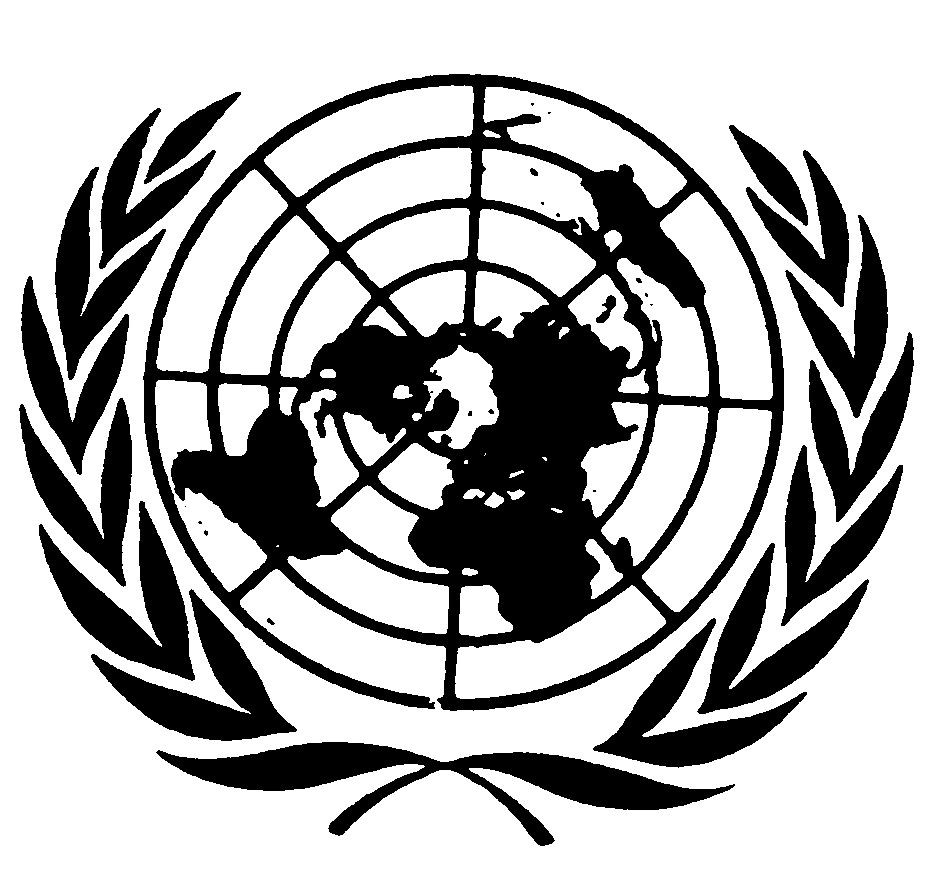 الجمعية العامةDistr.: General30 March 2015ArabicOriginal: English